Приложение № 1Заведующему кафедрой__________________________наименование кафедры_______________________________________наименование института_______________________________________Ф.И.О. зав. кафедройот_____________________________________Ф.И.О. студента полностью_______________________________________институт_______________________________________группа_______________________________________курсЗаявлениеПрошу утвердить мне тему выпускной квалификационной работы по образовательной программе подготовки магистров __________________________________________________________________________________________________________________________________________________________________________________________________Подпись___________________Дата______________________Приложение № 2Директору института________________________________наименование института________________________________Ф.И.О. директораот заведующего кафедрой________________________________наименование кафедры________________________________Ф.И.О. заведующегоСлужебная запискаПрошу утвердить следующее распределение руководителей и тем выпускных квалификационных работ по направлению подготовки магистров_______________________________________________________________________________________________________________________________________________________________________________________________наименование образовательной программы магистратурысреди студентов группы _____________ в соответствии со списком:ЗАДАНИЕна выполнение выпускной квалификационной работы магистра(магистерской диссертации)1. Тема выпускной квалификационной работыПриложение № 3 (продолжение)2. Цель и задачи выпускной квалификационной работы Цель работы:Задачи работы:3. Этапы выпускной квалификационной работы магистра:4. Перечень разрабатываемых документов и графических материалов5. Руководитель выпускной квалификационной работы магистра:Приложение № 4Директору института______________________________наименование института______________________________Ф.И.О. директораот заведующего кафедрой______________________________наименование кафедры______________________________Ф.И.О. заведующегоВыписка из решений заседания кафедры о магистерской диссертации«_____» ______________ 20____ г. 	Заведующий кафедрой ______________________подписьПриложение № 5ВЫПУСКНАЯ КВАЛИФИКАЦИОННАЯ РАБОТА                                                                                                            должностьМосква 20____ г.Приложение № 6Директору института________________________________наименование института________________________________Ф,И.О. директораот секретаря ГЭК________________________________наименование направления подготовки________________________________Ф.И.О. секретаря ГЭКСЛУЖЕБНАЯ ЗАПИСКАНастоящим сообщаю, что в установленные сроки не были представлены магистерская диссертация и полный комплект необходимых документов обучающимся ________________________________________________________________Фамилия, имя, отчество обучающегосягруппы ________. Защита выпускной квалификационной работы обучающегося ____________________________________________________________________Фамилия, имя, отчество обучающегосяпо образовательной программе подготовки магистров_______________________________________________________________________________________________________________________________ наименование образовательной программы магистратурыбыла запланирована на_____________________20____г.«_____» __________ 20__ г. 		Секретарь ГЭК ______________							                             подпись№ФИОстудентаНазвание работыФИО руководителя работыФИО консультанта работы1.2.3.4.5.Приложение № 3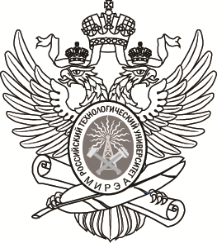 МИНОБРНАУКИ РОССИИФедеральное государственное бюджетное образовательное учреждениевысшего образования«МИРЭА – Российский технологический университет»РТУ МИРЭАИнститут__________________________________________________________ наименование института (полностью)Кафедра___________________________________________________________ наименование кафедры (полностью)СОГЛАСОВАНОСОГЛАСОВАНОСОГЛАСОВАНОУТВЕРЖДАЮУТВЕРЖДАЮУТВЕРЖДАЮЗаведующийкафедрой _______________________________подписьЗаведующийкафедрой _______________________________подписьЗаведующийкафедрой _______________________________подписьДиректоринститута ___________________________подписьДиректоринститута ___________________________подписьДиректоринститута ___________________________подпись_________________________________________________Фамилия, имя, отчество_________________________________________________Фамилия, имя, отчество_________________________________________________Фамилия, имя, отчество________________________________________________Фамилия,, имя,, отчество________________________________________________Фамилия,, имя,, отчество________________________________________________Фамилия,, имя,, отчество«______»______________20______  г.«______»______________20______  г.Обучающийся________________________________________________________________________________________________________Фамилия, имя, отчествоФамилия, имя, отчествоШифр________________________________________________________________________________________________________Направление подготовки_________________________________________________индекс направлениянаименование направленияГруппа________________________________________________________________________________________________________№этапаСодержание этапа ВКР Результат выполнения этапа ВКР Срок выполнения12345Функциональные обязанностиДолжность в УниверситетеФамилия, имя, отчествоПодписьРуководитель ВКРЗадание выдалЗадание принял к исполнениюРуководитель ВКР ________________Обучающийся:___________________                    подпись          подпись«______» ________________ 20____ г.«______» ________________ 20____ г.Фамилия, имя, отчество обучающегосяФамилия, имя, отчество обучающегосяФамилия, имя, отчество обучающегосяФамилия, имя, отчество обучающегосяна темунаправление подготовкииндекс направлениянаименование направлениякафедранаименование выпускающей кафедрынаименование выпускающей кафедрынаименование выпускающей кафедрынаименование выпускающей кафедрыРуководитель ВКРученая степень, ученое звание, фамилия имя отчество, должность, место работыученая степень, ученое звание, фамилия имя отчество, должность, место работыученая степень, ученое звание, фамилия имя отчество, должность, место работыОтмеченные недостатки:Заключение:МИНОБРНАУКИ РОССИИФедеральное государственное бюджетное образовательное учреждениевысшего образования«МИРЭА – Российский технологический университет»РТУ МИРЭАИнститут наименование института (полностью)Кафедра наименование кафедры (полностью)РАБОТА ДОПУЩЕНА К ЗАЩИТЕЗаведующий кафедрой _________________________                           Ф.И.О.«____» __________ 20___ г.по направлению подготовки магистровпо направлению подготовки магистровпо направлению подготовки магистровпо направлению подготовки магистровкоднаименование направления подготовкинаправления подготовкинаправления подготовкинаправления подготовкинаправления подготовкинаправления подготовкинаправления подготовкиНа тему:ОбучающийсяОбучающийся________________________________________________________________________________________________________________________________________________________________________________________________________________________________________________________________________________________________________________________________________подписьФамилия, имя, отчествоФамилия, имя, отчествоФамилия, имя, отчествоФамилия, имя, отчествоФамилия, имя, отчествошифршифр______________группагруппа______________Руководитель работыРуководитель работы____________________________________________________________________________________________________________________________________________________      подписьученая степень, ученое звание, должностьученая степень, ученое звание, должностьученая степень, ученое звание, должностьФамилия, имя, отчествоФамилия, имя, отчествоКонсультант (при наличии)Консультант (при наличии)____________________________________________________________________________________________________________________________________________________      подписьученая степень, ученое звание,    должностьученая степень, ученое звание,    должностьученая степень, ученое звание,    должностьФамилия, имя, отчествоФамилия, имя, отчество